Children’s Defense Fund Freedom Schools® Program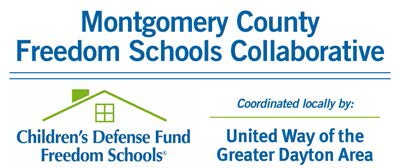 2018 Servant Leader Intern ApplicationToday’s Date (MM/DD/YEAR):	/	/ 	Name:	Cell Number:                                                  E-Mail:  		Street Address:  						 City:	State:			Zip Code:  	 Date of Birth (MM/DD/YEAR):		/	/ 	SSN:  	Previous Freedom School ExperienceAre you a returning Servant Leader Intern?YesNoIf yes, how many summers have you served as a Servant Leader Intern in the CDF Freedom Schools program (not including this summer)?  	Were you ever enrolled in the CDF Freedom Schools program as a student participant?YesNoIf yes, please indicate the years and the Freedom School site:   	Do you currently live, or have you ever lived, in the community where this CDF Freedom Schools site is located?YesNoHow did you find out about this job opening?Are you a registered voter?YesNoIf yes, how long have you been a registered voter?  	School InformationHighest Education Level Achieved:    		 College/University Attending:  	                                                                                                       Year in School:  	Current Major:  	                                                                                                     Did you take any education or child development courses in college?YesNoIf yes, please list by title and semester each course taken:Have you participated in any leadership development/ trainings/ courses?YesNoIf yes, please list by content and date of course:Demographic InformationRace/Ethnicity:  	 Please indicate the number of individuals in your household (including yourself):  	  Annual Household Income:  	 GenderMaleFemaleWork and Volunteer InformationPlease list any experiences you have working with children:Please list any volunteer and/or paid work you have done with your school, church, or community:What knowledge have you gained from your experiences in servicing your school, church, or community?Please describe any work you have done in the area of youth leadership development:Why do you want to work for the CDF Freedom Schools Program?What special skills or talents will you draw upon and incorporate into your work if selected as a CDF Freedom Schools Servant Leader Intern?What are your expectations as a result of your participation with a CDF Freedom Schools site?Why should you be selected as a Servant Leader Intern?Are there any factors that would prevent or affect your ability to fully participate in daily program activities?YesNoIf yes, please explain:Emergency Contact InformationParent/Guardian:  	 Primary Phone Number:  	Emergency Contact Person:  	 Relationship:   	 Primary Phone Number:  	 Secondary Phone Number:  	